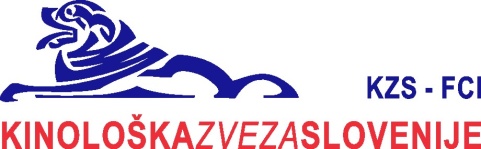 PRIJAVNICA   ZA PRIPRAVNIŠTVO ZA ŠIRITEV PODROČJA SOJENJA  ZA  »OCENJEVANJE DELA ALI ZUNANJOSTI«Spodaj podpisani kinološki sodnik-ca, se prijavljam za pripravništvo za širitev področja sojenjaŽelim postati kinološki sodniški pripravnik/-ca za : (vpiši pasmo-e, oziroma vrsto dela)Prilagam  zahtevane priloge/29 ČLEN  Pravilnik o izobraževanju /:A / DOKAZILO O SOJENJU                                                             DA       NEB/ DOKAZILO O OPRAVJENEM ZADNJEM IZPITU                DA       NE C/KOPIJA PLAČILA TAKSE PO CENIKU KZS                           DA       NE D/ DVE FOTOGRAFIJI ZA OSEBNI DOKUMENT                     DA       NEKraj in datum:___________________________					Podpis prijavitelja ___________________________________Priimek in imeRojen-a (datum in kraj)Naslov (ulica in hišna številka)Poštna številka in krajDokončana stopnja izobrazbeZnanje tujih jezikovŠt. telefona/mobilnega telefonaE-poštaOcenjevanje zunanjostizunanjostiPasma-e:  Skupina FCIOcenjevanje dela